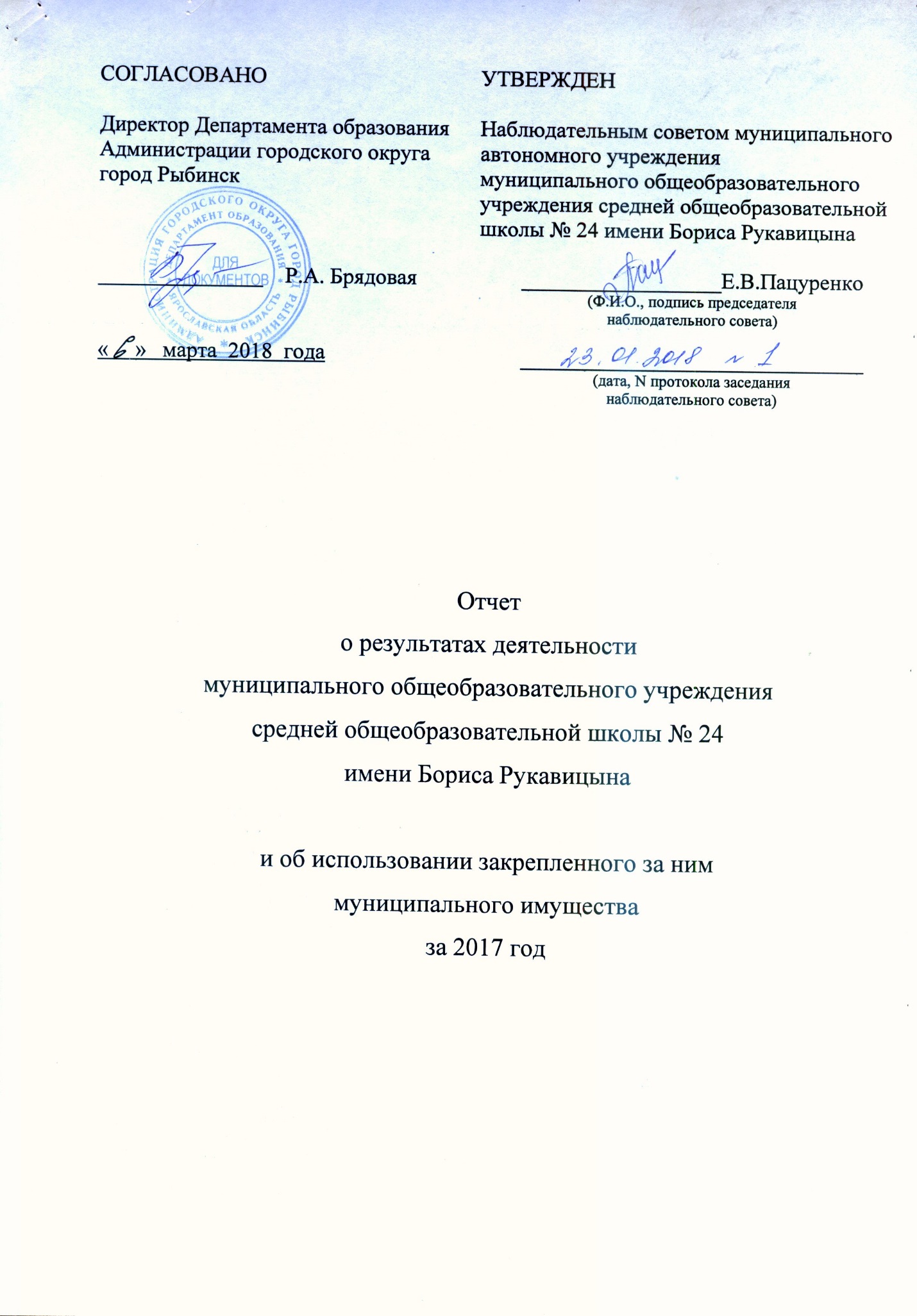 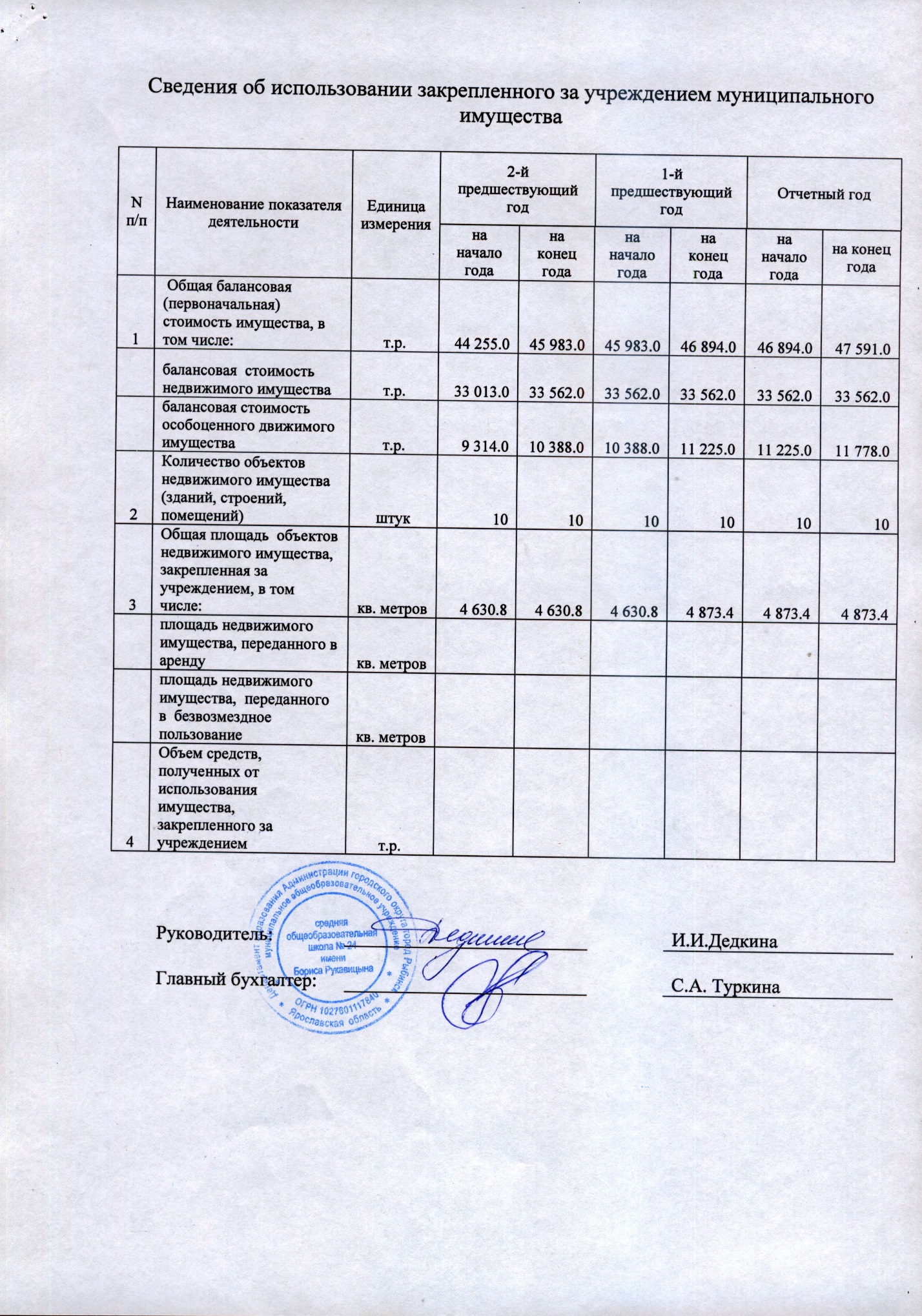 Общие сведения об учрежденииОбщие сведения об учрежденииОбщие сведения об учрежденииПолное наименование учрежденияМуниципальное общеобразовательное
учреждение средняя общеобразовательная школа № 24 имени Бориса Рукавицына Муниципальное общеобразовательное
учреждение средняя общеобразовательная школа № 24 имени Бориса Рукавицына Сокращенное наименование учрежденияСОШ № 24 имени Бориса Рукавицына СОШ № 24 имени Бориса Рукавицына Место нахождения учрежденияРоссийская Федерация, 152920, Ярославская область, город Рыбинск, улица Б.Рукавицына, дом 35.Российская Федерация, 152920, Ярославская область, город Рыбинск, улица Б.Рукавицына, дом 35.Почтовый адрес152920, Ярославская обл., г. Рыбинск, ул. Б.Рукавицына, д.35152920, Ярославская обл., г. Рыбинск, ул. Б.Рукавицына, д.35Перечень видов деятельности учреждения, соответствующий его учредительным документам:-основные виды деятельности85.11 –  Реализация основной общеобразовательной программы дошкольного образования в группах общеразвивающей направленности88.9 – Присмотр и уход за детьми в группах детей дошкольного возраста85.12 – Реализация основной общеобразовательной программы начального общего образования, в том числе адаптированных общеобразовательных программ85.13 – Реализация основной общеобразовательной программы основного общего образования, в том числе адаптированных общеобразовательных программ85.14 – Реализация общеобразовательной программы среднего общего образования, в том числе адаптированных общеобразовательных программ; программ, обеспечивающих углубленное обучение отдельных учебных предметов, предметных областей, профильное обучение.88.91 – Предоставление социальных услуг без обеспечения проживания85.11 –  Реализация основной общеобразовательной программы дошкольного образования в группах общеразвивающей направленности88.9 – Присмотр и уход за детьми в группах детей дошкольного возраста85.12 – Реализация основной общеобразовательной программы начального общего образования, в том числе адаптированных общеобразовательных программ85.13 – Реализация основной общеобразовательной программы основного общего образования, в том числе адаптированных общеобразовательных программ85.14 – Реализация общеобразовательной программы среднего общего образования, в том числе адаптированных общеобразовательных программ; программ, обеспечивающих углубленное обучение отдельных учебных предметов, предметных областей, профильное обучение.88.91 – Предоставление социальных услуг без обеспечения проживания-иные виды деятельностиреализация дополнительных общеразвивающих программ познавательной, речевой, физической, социально-коммуникативной, художественно-эстетической, технической, естественно-научной, физкультурно-спортивной, художественной, туристско-краеведческой и социально-педагогической направленности, в том числе оказание платных образовательных услуг;организация охраны здоровья учащихся (за исключением оказания первичной медико-санитарной помощи, прохождения периодических медицинских осмотров и диспансеризации);осуществление медицинской деятельности – доврачебная помощь – сестринское дело в педиатрии в группах детей дошкольного возраста;организация спортивно-оздоровительной работы, проведение физкультурных, спортивно-оздоровительных мероприятий;организация присмотра и ухода за учащимися в группах продленного дня;организация творческих конкурсов, выставок и спортивных соревнований;осуществление копирования документов; организация субботников по благоустройству территории школы;организация летнего пришкольного лагеря с дневным пребыванием детей;сдача в аренду площадей и имущества Учреждения. реализация дополнительных общеразвивающих программ познавательной, речевой, физической, социально-коммуникативной, художественно-эстетической, технической, естественно-научной, физкультурно-спортивной, художественной, туристско-краеведческой и социально-педагогической направленности, в том числе оказание платных образовательных услуг;организация охраны здоровья учащихся (за исключением оказания первичной медико-санитарной помощи, прохождения периодических медицинских осмотров и диспансеризации);осуществление медицинской деятельности – доврачебная помощь – сестринское дело в педиатрии в группах детей дошкольного возраста;организация спортивно-оздоровительной работы, проведение физкультурных, спортивно-оздоровительных мероприятий;организация присмотра и ухода за учащимися в группах продленного дня;организация творческих конкурсов, выставок и спортивных соревнований;осуществление копирования документов; организация субботников по благоустройству территории школы;организация летнего пришкольного лагеря с дневным пребыванием детей;сдача в аренду площадей и имущества Учреждения. Перечень услуг (работ), которые оказываются за плату в случаях, предусмотренных нормативными (правовыми)  актамиПрисмотр и уход Присмотр и уход Потребители услуг (работ). Которые оказываются за плату в случаях, предусмотренных нормативными (правовыми) актамиДети в возрасте от 1 года 6 месяцев до прекращения образовательных отношенийДети в возрасте от 1 года 6 месяцев до прекращения образовательных отношенийПеречень разрешительных документов (с указанием номеров, даты выдачи и срока действия), на основании которых учреждение осуществляет деятельностьЛицензия на право ведения образовательной деятельности ЯО № 001004, регистрационный № 76242512/198 от 24 апреля ., срок действия - бессрочно.Лицензия на право ведения образовательной деятельности ЯО № 001004, регистрационный № 76242512/198 от 24 апреля ., срок действия - бессрочно.Среднегодовая численность работников учреждения 8181Средняя заработная плата работников учреждения  21 561.0021 561.00Состав наблюдательного совета автономного учреждения (фамилия, имя, отчество, должность):Представители учредителя                        Горячёва Вера Евгеньевна, начальник отдела развития общего и дополнительного образования Департамента образования Администрации городского округа город Рыбинск. Рябкова Ирина Викторовна, ведущий специалист отдела развития общего и дополнительного образования Департамента образования Администрации городского округа город Рыбинск Горячёва Вера Евгеньевна, начальник отдела развития общего и дополнительного образования Департамента образования Администрации городского округа город Рыбинск. Рябкова Ирина Викторовна, ведущий специалист отдела развития общего и дополнительного образования Департамента образования Администрации городского округа город Рыбинск Представители собственника имущества            Бачурина Ирина Алексеевна, ведущий специалист отдела управления муниципальным имуществом департамента имущественных и земельных отношений Администрации городского округа город Рыбинск Бачурина Ирина Алексеевна, ведущий специалист отдела управления муниципальным имуществом департамента имущественных и земельных отношений Администрации городского округа город Рыбинск Представители общественности  Беспалько Владимир Александрович, депутат областной Думы Ярославской области. Пахарев Владимир Витальевич, депутат Муниципального совета городского округа город Рыбинск.Пацуренко Елена Викторовна, родительБеспалько Владимир Александрович, депутат областной Думы Ярославской области. Пахарев Владимир Витальевич, депутат Муниципального совета городского округа город Рыбинск.Пацуренко Елена Викторовна, родительПредставители трудового коллективаСолина Неля Васильевна, учитель начальных классовСолодова Елена Сергеевна, учитель математикиКлемантьева Наталья Николаевна, воспитатель дошкольных групп.Солина Неля Васильевна, учитель начальных классовСолодова Елена Сергеевна, учитель математикиКлемантьева Наталья Николаевна, воспитатель дошкольных групп.Представители иных государственных органов, органов местного самоуправления - - Показатель:Количество штатных единиц учреждения на начало годана конец года  Количество штатных единиц учреждения 117.75117.5Сведения о результатах деятельности учрежденияСведения о результатах деятельности учрежденияСведения о результатах деятельности учрежденияСведения о результатах деятельности учрежденияСведения о результатах деятельности учрежденияСведения о результатах деятельности учрежденияСведения о результатах деятельности учрежденияСведения о результатах деятельности учрежденияСведения о результатах деятельности учрежденияN п/пНаименование показателя   деятельностиЕдиница измере-ния2-й предшествующий год  2-й предшествующий год  1-й предшествующий год1-й предшествующий годОтчетный годОтчетный год1Изменение (увеличение, уменьшение) балансовой   (остаточной) стоимости  нефинансовых активов относительно предыдущего  отчетного года%        Бал.Ост.Бал.Ост.Бал.Ост.1Изменение (увеличение, уменьшение) балансовой   (остаточной) стоимости  нефинансовых активов относительно предыдущего  отчетного года%        3.9-0.12.0-6.81.5-6.12Общая сумма выставленных требований в возмещение ущерба по недостачам и хищениям материальных ценностей, денежных средств, а также от порчи материальных ценностей т.р.     0.415.015.015.015.03Изменения (увеличение,  уменьше-ние) дебиторской задолженности:      т.р.     163.7650.9650.9-492.6-492.63в разрезе поступлений:      384.1556.8556.8-607.5-607.53в разрезе выплат:           -220.494.194.1114.9114.94Изменения (увеличение, уменьше-ние) кредиторской  задолженности: т.р.     2 401.4184.6184.6-937.3-937.34в разрезе поступлений:      46.667.167.118.018.04в разрезе выплат:           2 354.8117.5117.5-955.3-955.35Доходы, полученные   учреждением от оказания платных услуг (выполнения), работт.р.     2 767.63 102.63 102.63 140.23 140.26Цены (тарифы) на платные   услуги (работы), оказываемые потребителямрублей   7Исполнение муниципального   задания%        94.092.092.093.093.08Осуществление деятельности в соответствии с обязательствами перед в страховщиком по обязательному социальному страхованию%        9Общее количество потребителей,  воспользовавшихся услугами (работами) учреждения, в том числе:      человек  9бесплатными, в том числе по видам услуг:человек  9платными услугами, в том числе по видам услуг: человек  10Средняя стоимость получения платных услуг для потребителей, в том числе по видам: (расшифровать)т.р.     11Поступления, в разрезе поступлений, предусмотренных планом финансово-хозяйственной деятельности учреждения: т.р.     ПланФактПланФактПланФакт11Поступления, в разрезе поступлений, предусмотренных планом финансово-хозяйственной деятельности учреждения: т.р.     38 569.636 542.741 930.340 186.745 370.844 236.712Выплаты, в разрезе выплат,предусмотренных планом финансово - хозяйственной деятельности  учреждения:     т.р.     ПланФактПланФактПланФакт12Выплаты, в разрезе выплат,предусмотренных планом финансово - хозяйственной деятельности  учреждения:     т.р.     38 569.635 821.342 651.239 192.045 370.842 679.513Прибыль после налогообложения в отчетном периоде          т.р.     